Czerwone serce z róż na dzień kobietDlaczego czerwone serce z róż na dzień kobiet to dobre rozwiązanie? Przeczytaj o tym w naszym artykule, jeśli interesuje Cie owa kwestia.Czerwone serce z róż - pomysł na prezent z okazji dnia kobietNie masz pomysłu na prezent dla ukochanej z okazji dnia kobiet? Być może czerwone serce z róż to opcja idealna!Róże i inne prezenty na 8 marca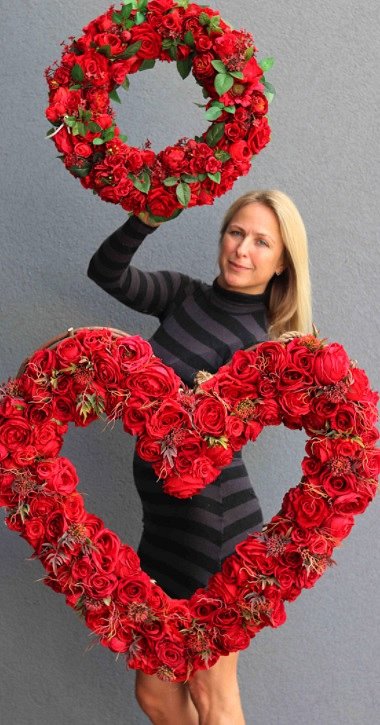 Oczywistym jest już dzień kobiet to takie święto kiedy pierwsze o czym myślimy to zakup dla naszej kobiety kwiatów. Niemniej jednak na rynku dostępnych jest wiele innych upominków, które możemy podarować mamie, żonie, narzeczonej, siostrze czy innej bliskiej nam kobiecie, w związku z jej świętem. Może to być między innymi kosz ulubionych owoców czy słodycze, drobna biżuteria, album pełen wspólnych zdjęć czy inny spersonalizowany prezent. Jeśli jednak zdecydujemy się na kwiaty być może warto wybrać czerwone serce z róż, szczególnie dla kobiet bliskich naszemu sercu.Gdzie kupić czerwone serce z róż?Nie od dziś wiadomo, że róże a szczególnie czerwone to kwiaty kojarzące się z miłością. Czerwone serce z róż zatem, które znajdziemy w ofercie katalogowej sklepu Ten Dom to prezent perfekcyjny dla ukochanej kobiety. Spraw by było jej miło w jej szczególnym dniu.